Муниципальное бюджетное общеобразовательное учреждение " Охор-Шибирская основная общеобразовательная школа "УЧЕБНЫЙ ПЛАН на 2023 – 2024 учебный годМБОУ «Охор-Шибирская ООШ»у. Охор-Шибирь2023Пояснительная записка          Учебный план — нормативный документ, который определяет перечень, трудоемкость, последовательность и распределение по периодам обучения учебных предметов, курсов, дисциплин (модулей), формы промежуточной аттестации обучающихся. Учебный план составлен на основе следующих документов:1.	Федеральный Закон № 273-ФЗ от 29.12.2012г. «Об образовании в Российской Федерации».2.	Федеральный государственный образовательный стандарт начального общего образования, утвержденный приказом Министерства образования и науки Российской Федерации от 31.05.2021 № 286.3.        Федеральный государственный образовательный стандарт основного общего образования, утвержденный приказом Министерства образования и науки Российской Федерации от 31.05.2021 № 287.4.    Федеральная образовательная программа начального общего образования (Приказ Министерства Просвещения Российской Федерации от 18.05.2023 г. № 372 «Об утверждении ФОП НОО». Зарегистрирован 12.07.2023 г.5. ФОП основного общего образования (Приказ Министерства просвещения Российской Федерации от 18.05.2023 №370 «Об утверждении федеральной образовательной программы основного общего образования» (Зарегистрирован 12.07.2023).6.   Федеральный перечень учебников, рекомендуемых к использованию при реализации имеющих государственную аккредитацию образовательных программ начального общего, основного общего, среднего общего образования», утвержденный приказом Министерства просвещения Российской федерации от 20.05.2020 № 254 (с изм. от 23.12.2020 № 766).Постановление Главного государственного санитарного врача РФ от 28.09.2020 № 28 «Об утверждении санитарных правил СП 2.4.3648-20 «Санитарно- эпидемиологические требования к организациям воспитания и обучения, отдыха и оздоровления детей и молодежи».7.	Постановление Главного государственного санитарного врача Российской Федерации от 28 января 2021 г. № 2 «Об утверждении санитарных правил и норм СанПиН 1.2.3685-21 «Гигиенические нормативы и требования к обеспечению безопасности и (или) безвредности для человека факторов среды обитания».         Учебный план обеспечивает выполнение гигиенических требований к режиму образовательного процесса, установленных СП 2.4.3648-20 и СанПиН 1.2.3685-21, предусматривает четырехлетний нормативный срок освоения образовательных программ начального общего образования для 1 класса 33, 2–9-х классов 34 учебных недель.        Количество часов, отведенных на освоение обучающимися учебного плана образовательной организации, состоящего из обязательной части и части, формируемой участниками образовательного процесса, в совокупности не превышает величины недельной образовательной нагрузки, установленной СанПиН 1.2.3685-21.        Учебный план сформирован с целью реализации основной образовательной программы начального и основного общего образования, разработанной в соответствии с требованиями Федерального государственного образовательного стандарта начального и основного общего образования (далее ФГОС) и с учётом федеральной основной образовательной программы начального и основного общего образования.Организация образовательного процесса образовательного учреждения.       Количество часов, отведенных на освоение обучающимися учебного плана, не превышает величину недельной образовательной нагрузки, предусмотренную нормативными документами.      Максимально допустимая аудиторная недельная нагрузка обучающихся соответствует нормативным требованиям и составляет 21 час в 1 классе и по 23 часа во 2-4 классах, 29 час в 5 классе, в 6 классе - 30 часов, в 7 классе - 32 часа, в 9 классе - 34 часа.      Обучение в 1 классе осуществляется с соблюдением следующих требований: учебные занятия проводятся по 5-дневной учебной неделе, в первую смену; предоставляются дополнительные недельные каникулы в феврале месяце. Продолжительность учебного года составляет 33 учебные недели для 1 класса и 34 учебные недели во 2-9 классах. Школа работает в режиме 5-дневной учебной недели с облегченным учебным днем для предупреждения переутомления и сохранения оптимального уровня работоспособности учащихся. Продолжительность перемен между уроками 10 минут, в целях организации горячего питания организованы 2 большие перемены по 20 минут. Обучение осуществляется в одну смену.      Образовательная недельная нагрузка равномерно распределена в течение учебной недели, объем максимальной допустимой нагрузки в течение дня составляет: для обучающихся 1 классов – 4 урока и один раз в неделю 5 уроков, за счет урока физической культуры, продолжительность уроков по 35 минут в первом полугодии, во втором по 40 минут, перемена 10 минут, большая перемена 20 минут.      Учебный план предусматривает: 4-летний, 5-летний нормативный сроки освоения образовательных программ начального и основного общего образования на основе различных предметов. Учебный план состоит из двух частей – обязательной части и части, формируемой участниками образовательных отношений.       Обязательные предметные области учебного плана НОО: русский язык, литературное чтение, математика, бурятский язык, бурятская литература, окружающий мир, искусство, технология, физическая культура.Предметная область «Русский язык и литературное чтение» предусматривает изучение предметов русский язык и литературное чтение. Предмет «Русский язык» изучается в объеме 3 часов в неделю в 1 классе, так как 1 час отдан физической культуре, предмет «Литературное чтение» изучается в объеме 3 часов в неделю в 1 классе, так как 1 час бурятской литературы отдан на литературное чтение. Предметная область «Родной язык и родная литература» реализована предметами: «Бурятский язык», «Бурятская литература». На изучение предметов «Родной язык (бурятский язык) отведено 2 часа, «Родная литература (бурятская литература)» - 1 час.Предметная	область «Математика и   информатика»	реализуется	предметом «Математика», изучается 4 часа в неделю в 1 классе.Предметная область «Искусство» представлена учебными предметами «Музыка» и «Изобразительное искусство», изучается по 1 часу в неделю в 1 классе, так как 1 час бурятской литературы отдан на эти предметы, по 0,5 ч.Предметная область «Обществознание и естествознание» представлена учебным предметом «Окружающий мир» по 2 часа в неделю.Предметная область «Технология» представлена учебным предметом «Технология» -1 час в неделю.На изучение предмета «Физическая культура» отведено 3 часа в обязательной части в 1 классе.1. «Русский язык и литературное чтение»В предметной области изучаются учебные предметы «Русский язык» и «Литературное чтение». В соответствии с подпунктом «б» пункта 3 статьи 1 Федерального закона от 24.09.2022 № 371-ФЗ реализация учебных предметов предусматривает непосредственное применение федеральных рабочих программ. Количество часов 4 часа во 2-4 классах на русский язык, во 2-3 классе по 1 часу литературного чтения, в 4 классе 2 часа. 2. «Родной язык и литературное чтение на родном (бурятском) языке»В соответствии с пунктом 19.3 ФГОС НОО учебный план обеспечивает преподавание и изучение государственного языка Российской Федерации, возможность преподавания и изучения государственных языков республик Российской Федерации и родного языка из числа языков народов Российской Федерации. Предметная область «Родной язык и родная литература» реализована предметами: «Бурятский язык», «Бурятская литература». На изучение предметов «Родной язык (бурятский язык) отведено 2 часа, «Родная литература (бурятская литература)» - 1 час, из внеурочной деятельности в проектно-исследовательской деятельности на изучение реализуется по 2 часа.3. «Математика и информатика» организована изучением математики во 2-4 классах по 4 часа в неделю. Изучение математики и информатики направлено на развитие математической речи, логического и алгоритмического мышления, воображения, обеспечение первоначальных представлений о компьютерной грамотности учащихся. Изучение информатики в 1–4-х классах осуществляется в рамках учебных предметов обязательной части учебного плана. Достижение предметных и метапредметных результатов, связанных с использованием информационных технологий, достигается за счет включения тематических разделов или модулей в программы следующих учебных предметов:«Математика» – раздел «Математическая информация» (предполагает развитие навыков поиска и применения информации, использование разнообразных источников информации, в том числе сети Интернет);«Окружающий мир» – модуль «Безопасность в сети Интернет» (обеспечивает достижение предметных и метапредметных результатов, связанных с использованием информационных технологий); «Технология» – модуль «Информационно-коммуникативные технологии» (обеспечивает достижение предметных и метапредметных результатов, связанных с использованием информационных технологий).4. «Иностранный язык» представлена изучением английского языка, начиная со второго класса в количестве 2 часа в неделю. Изучение направлено на формирование дружелюбного отношения и толерантности к носителям другого языка на основе знакомства с жизнью своих сверстников в других странах, с детским фольклором и доступными образцами детской художественной литературы, формирование начальных навыков общения в устной и письменной форме с носителями иностранного языка, коммуникативных умений, нравственных и эстетических чувств, способностей к творческой деятельности на иностранном языке.5. «Обществознание и естествознание (окружающий мир)» представлена предметом «Окружающий мир» по 2 часа в неделю во 2-4 классах. Изучение учебного предмета «Окружающий мир» направлено на формирование уважительного отношения к семье, населенному пункту, региону, России, истории, культуре, природе нашей страны, ее современной жизни. Осознание ценности, целостности и многообразия окружающего мира, своего места в нем. Формирование модели безопасного поведения в условиях повседневной жизни и в различных опасных и чрезвычайных ситуациях. Формирование психологической культуры и компетенции для обеспечения эффективного и безопасного взаимодействия в социуме.        В соответствии с подпунктом «б» пункта 3 статьи 1 Федерального закона от 24.09.2022 № 371-ФЗ реализация учебного предмета предусматривает непосредственное применение федеральной рабочей программы учебного предмета «Окружающий мир». Количество часов на предмет указано в соответствии с федеральными учебными планами федеральной образовательной программы начального общего образования, утвержденной приказом Минпросвещения от 16.11.2022 № 992.6. «Основы религиозных культур и светской этики» изучается в объеме 1 часа в неделю в 4-м классе. На основании заявлений родителей (законных представителей) несовершеннолетних обучающихся в учебном плане представлен модули «Основы светской этики». Основы светской этики - это один из шести модулей курса Основы религиозных культур и светской этики, направленный на развитие ценностно – смысловой сферы личности, расширение у школьников 10 – 11 лет представлений о нравственных идеалах и ценностях, составляющих основу многонациональной культуры России, осмысление их значения в жизни современного общества и своей сопричастности к ним.7. «Искусство» представлена предметами «Музыка» и «ИЗО», изучаемым по 1 часу в неделю. Изучение предметов «Изобразительное искусство» и «Музыка» направлено на развитие способностей к художественно-образному, эмоционально-ценностному восприятию произведений изобразительного и музыкального искусства, выражению в творческих работах своего отношения к окружающему миру. По 0,5 часов отданы на предмет «ИЗО» и музыку, 8. «Технология» представлена предметом «Технология» с 1 по 4 класс по 1 часу в неделю. Учебный предмет «Технология» направлен на формирование опыта как основы обучения и познания, осуществление поисково-аналитической деятельности для практического решения прикладных задач с использованием знаний, полученных при изучении других учебных предметов, формирование первоначального опыта практической преобразовательной деятельности учащихся.9. «Физическая культура» Учебный предмет «Физическая культура» направлен на укрепление здоровья, содействие гармоничному физическому, нравственному и социальному развитию, успешному обучению, формирование первоначальных умений саморегуляции средствами физической культуры, на формирование установки на сохранение и укрепление здоровья, навыков здорового и безопасного образа жизни учащихся.  Учебный предмет изучается в объеме 2 часов в неделю.           Часть учебного плана, формируемая участниками образовательных отношений представлена внеурочной деятельностью и утверждается планом внеурочной деятельности.          На уровне начального общего образования школа реализует образовательную программу «Школа России». В целом учебный план также учитывает и специфику используемых в образовательном процессе систем учебников и учебников, принадлежащих к завершенной предметной линии учебников, входящих в федеральные перечни учебников, рекомендованных (допущенных) к использованию в образовательном процессе в образовательных учреждениях, реализующих образовательные программы общего образования и имеющих государственную аккредитацию.        Учебный план начальной общей школы направлен на формирование прочных навыков учебной деятельности, овладение обучающимися устойчивой речевой, письменной и математической грамотности, воспитание культуры речи и общения.Формы промежуточной аттестации      Учебный план определяет формы проведения промежуточной аттестации в соответствии с «Положением о текущем контроле и промежуточной аттестации» МБОУ «Охор-Шибирская ООШ».      Объем времени, отведенного на промежуточную аттестацию обучающихся, определяется рабочими программами учебных предметов, учебных и внеурочных курсов, учебных модулей и календарным учебным графиком начального общего образования. Формы промежуточной аттестации учебных предметов, учебных и внеурочных курсов, учебных модулей представлены в таблице:Обязательная часть учебного плана 5-9 классов включает в себя следующие предметные области.Предметная область «Русский язык и литература» реализована предметами: «Русский язык», «Литература», от предмета «Бурятский язык и литература» взяты по одному часу на предмет «Русский язык и литература» в 5-7 классах. 1 час русского языка в 7 классе передали на предмет «Вероятность и статистика». Предметная область «Родной язык и родная литература» реализована предметами: «Бурятский язык», «Бурятская литература». На изучение предметов «Родной  язык (бурятский язык) отведено 2 часа, «Родная литература (бурятская литература)» - 1 час,  из внеурочной деятельности  в обще-интеллектуальном  направлении на изучение добавляется по 2 часа с 5 по 9 классы. Предметная область «Иностранные языки» представлена «Иностранным языком (английским)». В предметную область «Математика и информатика» входят «Математика», «Алгебра», «Геометрия», «Вероятность и статистика» по 1 часу в 7 (1 час взят с предмета «Русский язык») и 9 классах, 1 час физики передали на предмет «Вероятность и статистика», так как было 0,5 часов.  «Информатика» по 1 часу в 7 и 9 классе.Предметная область «Общественно-научные предметы» представлена следующими предметами: «История», «География», «Обществознание». В курс Истории России» включаются темы модуля «Новейшая история России».  В предметную область «Естественно-научные предметы» входит «Биология», «Физика», «Химия».В предметной области «Искусство» изучаются предметы: «Изобразительное искусство», «Музыка». В Методических рекомендациях по разработке учебного плана для общеобразовательных организаций Республики Бурятия на основе Федерального учебного плана (ФУП) утвержденных приказом МО и Н РБ от 21.08.2023г. № 1116 во 2 варианте было по 0,5 часов «ИЗО» и «Музыки», добавили за счет сокращения бурятской литературы, по 0,5 часов на эти предметы.Предметная область «Технология» включает предмет «Технология» по 1 часу в 5-9 классах, в 9 классе 0,5 часов учебного предмета «Вероятность и статистика» отдали «Технологии».Предметная область «Физическая культура и Основы безопасности жизнедеятельности» включает «Физическую культуру», «Основы безопасности жизнедеятельности». На изучение предмета «Физическая культура» отведено 2 часа с 5-9 классы в обязательной части, третий час физической культуры реализуется во внеурочной деятельности в спортивно-оздоровительном  направлении.           Часть учебного плана, формируемая участниками образовательных отношений представлена внеурочной деятельностью и утверждается планом внеурочной деятельности.        Формы промежуточной аттестации      Учебный план определяет формы проведения промежуточной аттестации в соответствии с «Положением о текущем контроле и промежуточной аттестации» МБОУ «Охор-Шибирская ООШ».      Объем времени, отведенного на промежуточную аттестацию обучающихся, определяется рабочими программами учебных предметов и календарным учебным графиком основного общего образования. Формы промежуточной аттестации учебных предметов представлены в таблице:Формы промежуточной аттестации учащихсяна уровне основного общего образования с 5-9 классыУчебный планУчебный план начального общего образования(5-дневная учебная неделя с изучением родного (бурятского) языка)СОГЛАСОВАНОПедагогическим советом МБОУ «Охор-Шибирская ООШ» протокол № 4 от 29.08.2023г.УТВЕРЖДЕНОДиректор школыЗурбаева В.А.Протокол №4от “29.08.2023”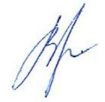 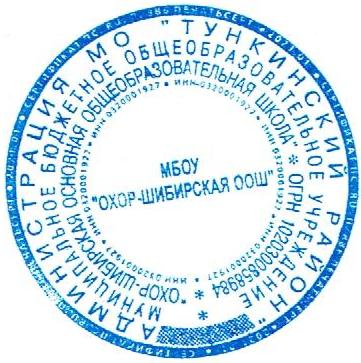 Предметы, курсы, модулиКлассыФормы промежуточной аттестацииРусский язык1-йЛисты индивидуальных достиженийРусский язык2-йКонтрольное списывание, диктант с грамматическим заданиемРусский язык3-йДиктант с грамматическим заданием, изложениеРусский язык4-йКомплексная контрольная работа, изложение, ВПРЛитературное чтение1-йТаблицы отслеживания динамики учебных достижений обучающихсяЛитературное чтение2–3-йТехника чтения, тематический тестЛитературное чтение4-йВыразительное чтение, сочинениеРодной (бурятский) язык
 1-йТаблицы отслеживания динамики учебных достижений обучающихсяРодной (бурятский) язык
 2-йКонтрольное списываниеРодной (бурятский) язык
 3–4-йДиктант с грамматическим заданиемЛитературное чтение на родном (бурятском) языке1-йТаблицы отслеживания динамики учебных достижений обучающихсяЛитературное чтение на родном (бурятском) языке 2–4-йТехника чтения, творческая работаИностранный язык (английский)2-йСловарный диктант, перевод с иностранного языка на русскийИностранный язык (английский)3–4-йКонтрольная работаМатематика1-йЛисты индивидуальных достиженийМатематика2–4-йКонтрольная работа, ВПРОкружающий мир1-йЛисты индивидуальных достиженийОкружающий мир2–3-йТематический тестОкружающий мир4-й Проект, ВПРОРКСЭ4-йТематический тестИзобразительное искусство1-йТестИзобразительное искусство2–4-йВыполнение рисунковМузыка1-й Тетрадь открытийМузыка2–4-йТематический тестТехнология1-йТетрадь открытийТехнология2–4-йПроектФизическая культура1-йУсловная шкалаФизическая культура2–4-йСдача нормативов, тематический тестУчебные предметы 5 класс6 класс7 класс 9 класс Русский язык Диктант с грамматическим заданием Диктант с грамматическим заданием Тестирование Тестирование Литература Тестирование Тестирование Сочинение Сочинение Родной (бурятский) язык Диктант с грамматическим заданием Диктант с грамматическим заданием Тестирование Тестирование Родная литература на родном (бурятском) языке Тестирование Тестирование Тестирование Тестирование Иностранный язык  (английский) Контрольная работа Контрольная работа Контрольная работа Контрольная работа Математика Контрольная работа Контрольная работа- - Алгебра - -Контрольная работа Контрольная работа Геометрия - -Контрольная работа Контрольная работа Информатика - -Контрольная работа Контрольная работа Вероятность и статистика---Контрольная работаИстория Тестирование Тестирование Тестирование Тестирование Обществознание -Тестирование Тестирование Тестирование География Тестирование Тестирование Тестирование Тестирование Биология Тестирование Тестирование Тестирование Тестирование Физика - -Контрольная работа Контрольная работа Химия - - - Контрольная работа Музыка Письменный зачет Письменный зачет Письменный зачет - Изобразительное искусство Творческий проектТворческий проект Творческий проект- Технология Защита проекта Защита проекта Защита проекта- ОБЖ - - -ТестированиеФизическая культура Сдача нормативов (основная группа) Тестирование (подготовительная и специальная группа)Сдача нормативов (основная группа) Тестирование (подготовительная и специальная группа)Сдача нормативов (основная группа) Тестирование (подготовительная и специальная группа)Сдача нормативов (основная группа) Тестирование (подготовительная и специальная группа)Учебный план начального общего образования(5-дневная учебная неделя с изучением родного (бурятского) языка)Учебный план начального общего образования(5-дневная учебная неделя с изучением родного (бурятского) языка)Учебный план начального общего образования(5-дневная учебная неделя с изучением родного (бурятского) языка)Учебный план начального общего образования(5-дневная учебная неделя с изучением родного (бурятского) языка)Учебный план начального общего образования(5-дневная учебная неделя с изучением родного (бурятского) языка)Учебный план начального общего образования(5-дневная учебная неделя с изучением родного (бурятского) языка)Учебный план начального общего образования(5-дневная учебная неделя с изучением родного (бурятского) языка)Предметные областиУчебные предметы/классыКоличество часов в неделюКоличество часов в неделюКоличество часов в неделюКоличество часов в неделюВсегоПредметные областиУчебные предметы/классыIIIIIIIVВсегоОбязательная частьОбязательная частьРусский язык и литературное чтениеРусский язык344415Русский язык и литературное чтениеЛитературное чтение333211Родной язык и литературное чтение на родном языкеРодной (бурятский) язык 2121212184Родной язык и литературное чтение на родном языкеЛитературное чтение на родном (бурятском) языке2121212184Иностранный языкИностранный язык-2226Математика и информатикаМатематика444416Обществознание и естествознание (Окружающий мир)Окружающий мир22228Основы религиозных культур и светской этикиОсновы религиозных культур и светской этики---11ИскусствоИзобразительное искусство11114ИскусствоМузыка11114ТехнологияТехнология11114Физическая культураФизическая культура32229Итого:Итого:2123232390Часть, формируемая участниками образовательных отношенийЧасть, формируемая участниками образовательных отношений00000Учебные неделиУчебные недели33343434135Максимально допустимая недельная нагрузка, предусмотренная действующими санитарными правилами и гигиеническими нормативамиМаксимально допустимая недельная нагрузка, предусмотренная действующими санитарными правилами и гигиеническими нормативами2123232390Предметные областиУчебные предметы Количество учебных часов в неделе/учебном годуКоличество учебных часов в неделе/учебном годуКоличество учебных часов в неделе/учебном годуКоличество учебных часов в неделе/учебном годуВсего часовПредметные областиУчебные предметы 5класс6класс7 класс9 классОбязательная частьОбязательная частьОбязательная частьОбязательная частьОбязательная частьОбязательная частьОбязательная частьРусский язык и литератураРусский язык553316Русский язык и литератураЛитература333211Родной  язык и родная литература Родной язык (бурятский язык)22228Родной  язык и родная литература Родная (бурятская) литература11114Иностранный язык.Иностранный язык (английский язык)333312Общественно-научные предметы История РоссииВсеобщая история22228Общественно-научные предметы Обществознание-1113Общественно-научные предметы География11226Математика и информатикаМатематика5510Математика и информатикаАлгебра339Математика и информатикаГеометрия226Математика и информатикаВероятность и статистика112Математика и информатикаИнформатика -112ОДНКРОДНКР11--2Естественно-научные предметы Физика -225Естественно-научные предметы Биология11125Естественно-научные предметы Химия22Искусство Изобразительное искусство 1113Искусство Музыка1113ТехнологияТехнология11114Физическая культура и основы безопасности жизнедеятельности Физическая культура3 2229Физическая культура и основы безопасности жизнедеятельности ОБЖ11Итого:Итого:29303233124                     Часть, формируемая участниками образовательных отношений                     Часть, формируемая участниками образовательных отношений                     Часть, формируемая участниками образовательных отношений                     Часть, формируемая участниками образовательных отношений                     Часть, формируемая участниками образовательных отношений                     Часть, формируемая участниками образовательных отношений                     Часть, формируемая участниками образовательных отношенийПредельно допустимая аудиторная учебная нагрузка при пятидневной учебной неделеПредельно допустимая аудиторная учебная нагрузка при пятидневной учебной неделе29303233124